Расписание уроков дистанционного обучения 3 класс на 21 маяВ случае отсутствия интернет соединения, задания будут высылаться на телефоны в группы по ВАЙБЕРУ или VK.Четверг, 21.05.2020УрокВремяСпособПредметТемаРесурсДомашнее задание обратная связьЧетверг, 21.05.202018.30-9.00С помощью ЭОРАнглийский язык Егорова О.А.“Повторение”1.  	Посмотреть ролик:https://www.youtube.com/watch?v=PvKYSH40VqE2.  	Выполнить тренировочные задания:http://abcdetomsk.narod.ru/grammar/verb/modals_exercise_e.htmПовторить правило стр. 90-91 в учебнике.Четверг, 21.05.202029.10-9.40С помощью ЭОРФизическая культура Славиковский В.В.Передача мяча на месте.Жонглирование мячом.В контакте  (весь класс) YoutubeПросмотреть видео по ссылке (мышкой наведите стрелку на эту ссылку, нажмите кнопку Ctrl и щёлкните ссылку):Выполнить комплекс упражнений.Стр. 38 электронного учебника В.И Лях Физическая культура предметная линия учебников.https://www.youtube.com/watch?v=M5VzlkbTvj4https://www.youtube.com/watch?v=zQ22tAcwdl4Не заданоЧетверг, 21.05.202039.50-10.20Самостоятельная работаРусский язык   Довичева Н.А.Повторение изученного материала.В контакте  (весь класс)Подключиться и   выйти на связь через VK, вайбер1.Выполнить задания по картинкам: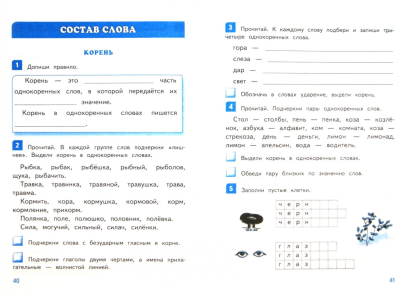 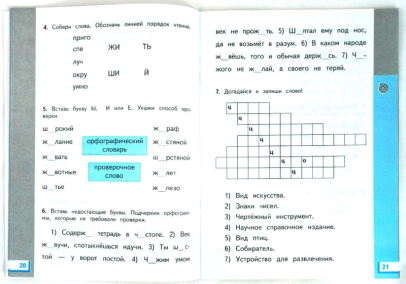 Не заданоЧетверг, 21.05.2020Завтрак 10.20 – 10.50Завтрак 10.20 – 10.50Завтрак 10.20 – 10.50Завтрак 10.20 – 10.50Завтрак 10.20 – 10.50Завтрак 10.20 – 10.50Завтрак 10.20 – 10.50Четверг, 21.05.2020410.50-11.20С помощью ЭОРЛитературное чтение Довичева Н.А.Итоговый урок.В контакте  (весь класс)Подключиться и   выйти на связь через VK, вайбер1.Перейти по ссылке и познакомиться с творчеством писателя:https://youtu.be/OPrqUhAdthU2.Прислать голосовое сообщение или видео чтения  произведения из любой части учебника.Не задано511.30-12.00Самостоятельная работаИзобразительное искусство Довичева Н.А.Твои творческие достиженияВ контакте  (весь класс)Подключиться и   выйти на связь через VK, вайберСделать выставку своих рисунков и прислать фото.Рисование по желаниюНе задано